The information sought in the request is required to be produced to the Office of Investigations pursuant to the Inspector General Act of 1978, 5 U.S.C. App. The information is also sought by the Office of Inspector General in its capacity as a health oversight agency, and this information is necessary to further health oversight activities. Disclosure is therefore permitted under the Health Insurance Portability and Accountability Act (HIPAA) Standards for Privacy of Individually Identifiable Health Information, 45 CFR 164.501; 164.512(a); and 164.512(d).Signature of Requestor: _______________________________   Date: _______/_______/_______Title:      _____________NOTE:  This form must be signed by the requestor prior to the release of any data.Submit via secure fax to the Z4 Data Team at 410.820.0164 or**Requests that do not contain PHI can be sent via email to martina@qlarant.comQuestions concerning the formulation of this request or any data related questions may be directed to:This message is confidential and may contain information that is privileged or protected from disclosure under applicable law. It is intended solely for the individual or entity to whom it is addressed. If you receive this message in  error, please notify the sender immediately, and delete and destroy the original message. This message does not necessarily express the corporate opinion of Qlarant and does not serve to bind Qlarant to any order or contract unless supported by an explicit written agreement.Request Type:  Data 	 Carrier Information	 SVRS-Sample	 Overpayment CalculationDate of Request:      Request Type:  Data 	 Carrier Information	 SVRS-Sample	 Overpayment CalculationDate of Request:      Request Type:  Data 	 Carrier Information	 SVRS-Sample	 Overpayment CalculationDate of Request:      Request Type:  Data 	 Carrier Information	 SVRS-Sample	 Overpayment CalculationDate of Request:      Request Type:  Data 	 Carrier Information	 SVRS-Sample	 Overpayment CalculationDate of Request:      Request Type:  Data 	 Carrier Information	 SVRS-Sample	 Overpayment CalculationDate of Request:      Request Type:  Data 	 Carrier Information	 SVRS-Sample	 Overpayment CalculationDate of Request:      Request Type:  Data 	 Carrier Information	 SVRS-Sample	 Overpayment CalculationDate of Request:      Request Type:  Data 	 Carrier Information	 SVRS-Sample	 Overpayment CalculationDate of Request:      Request Type:  Data 	 Carrier Information	 SVRS-Sample	 Overpayment CalculationDate of Request:      Request Type:  Data 	 Carrier Information	 SVRS-Sample	 Overpayment CalculationDate of Request:      Request Type:  Data 	 Carrier Information	 SVRS-Sample	 Overpayment CalculationDate of Request:      Request Type:  Data 	 Carrier Information	 SVRS-Sample	 Overpayment CalculationDate of Request:      Request Type:  Data 	 Carrier Information	 SVRS-Sample	 Overpayment CalculationDate of Request:      Request Type:  Data 	 Carrier Information	 SVRS-Sample	 Overpayment CalculationDate of Request:      Request Type:  Data 	 Carrier Information	 SVRS-Sample	 Overpayment CalculationDate of Request:      Request Type:  Data 	 Carrier Information	 SVRS-Sample	 Overpayment CalculationDate of Request:      REQUESTOR’S INFORMATIONREQUESTOR’S INFORMATIONREQUESTOR’S INFORMATIONREQUESTOR’S INFORMATIONREQUESTOR’S INFORMATIONREQUESTOR’S INFORMATIONREQUESTOR’S INFORMATIONREQUESTOR’S INFORMATIONREQUESTOR’S INFORMATIONREQUESTOR’S INFORMATIONREQUESTOR’S INFORMATIONREQUESTOR’S INFORMATIONREQUESTOR’S INFORMATIONREQUESTOR’S INFORMATIONREQUESTOR’S INFORMATIONREQUESTOR’S INFORMATIONREQUESTOR’S INFORMATIONRequestor Name:Requestor Name:Requestor Name:Requestor Name:Physical Address:(required for FedEx delivery)Physical Address:(required for FedEx delivery)Organization:Organization: OIG   DOJ/FBI   OAG/MFCU    Strike Force   Other:       OIG   DOJ/FBI   OAG/MFCU    Strike Force   Other:       OIG   DOJ/FBI   OAG/MFCU    Strike Force   Other:       OIG   DOJ/FBI   OAG/MFCU    Strike Force   Other:       OIG   DOJ/FBI   OAG/MFCU    Strike Force   Other:       OIG   DOJ/FBI   OAG/MFCU    Strike Force   Other:       OIG   DOJ/FBI   OAG/MFCU    Strike Force   Other:       OIG   DOJ/FBI   OAG/MFCU    Strike Force   Other:       OIG   DOJ/FBI   OAG/MFCU    Strike Force   Other:       OIG   DOJ/FBI   OAG/MFCU    Strike Force   Other:      Physical Address:(required for FedEx delivery)Physical Address:(required for FedEx delivery)Telephone:Telephone:Telephone:E-mail:E-mail:Mobile Phone:Mobile Phone:Mobile Phone:Facsimile:Facsimile:Date Required:Date Required:Date Required:Check  reason for Date Required:   Trial – Trial Date _____/_____/_____  Other reason:       Check  reason for Date Required:   Trial – Trial Date _____/_____/_____  Other reason:       Check  reason for Date Required:   Trial – Trial Date _____/_____/_____  Other reason:       Check  reason for Date Required:   Trial – Trial Date _____/_____/_____  Other reason:       Check  reason for Date Required:   Trial – Trial Date _____/_____/_____  Other reason:       Check  reason for Date Required:   Trial – Trial Date _____/_____/_____  Other reason:       Check  reason for Date Required:   Trial – Trial Date _____/_____/_____  Other reason:       Check  reason for Date Required:   Trial – Trial Date _____/_____/_____  Other reason:       Check  reason for Date Required:   Trial – Trial Date _____/_____/_____  Other reason:       Check  reason for Date Required:   Trial – Trial Date _____/_____/_____  Other reason:       Business Records Affidavit* Required?:  No   Yes Business Records Affidavit* Required?:  No   Yes Business Records Affidavit* Required?:  No   Yes Business Records Affidavit* Required?:  No   Yes Business Records Affidavit* Required?:  No   Yes Business Records Affidavit* Required?:  No   Yes Is a scanned electronic copy acceptable? Yes  No *Affidavits are notarized and can delay delivery of data.Is a scanned electronic copy acceptable? Yes  No *Affidavits are notarized and can delay delivery of data.Is a scanned electronic copy acceptable? Yes  No *Affidavits are notarized and can delay delivery of data.Is a scanned electronic copy acceptable? Yes  No *Affidavits are notarized and can delay delivery of data.Is a scanned electronic copy acceptable? Yes  No *Affidavits are notarized and can delay delivery of data.Is a scanned electronic copy acceptable? Yes  No *Affidavits are notarized and can delay delivery of data.Is a scanned electronic copy acceptable? Yes  No *Affidavits are notarized and can delay delivery of data.Is a scanned electronic copy acceptable? Yes  No *Affidavits are notarized and can delay delivery of data.Is a scanned electronic copy acceptable? Yes  No *Affidavits are notarized and can delay delivery of data.Is a scanned electronic copy acceptable? Yes  No *Affidavits are notarized and can delay delivery of data.Is a scanned electronic copy acceptable? Yes  No *Affidavits are notarized and can delay delivery of data.REQUIRED CRITERIA FOR CLAIMS REQUESTREQUIRED CRITERIA FOR CLAIMS REQUESTREQUIRED CRITERIA FOR CLAIMS REQUESTREQUIRED CRITERIA FOR CLAIMS REQUESTREQUIRED CRITERIA FOR CLAIMS REQUESTREQUIRED CRITERIA FOR CLAIMS REQUESTREQUIRED CRITERIA FOR CLAIMS REQUESTREQUIRED CRITERIA FOR CLAIMS REQUESTREQUIRED CRITERIA FOR CLAIMS REQUESTREQUIRED CRITERIA FOR CLAIMS REQUESTREQUIRED CRITERIA FOR CLAIMS REQUESTREQUIRED CRITERIA FOR CLAIMS REQUESTREQUIRED CRITERIA FOR CLAIMS REQUESTREQUIRED CRITERIA FOR CLAIMS REQUESTREQUIRED CRITERIA FOR CLAIMS REQUESTREQUIRED CRITERIA FOR CLAIMS REQUESTREQUIRED CRITERIA FOR CLAIMS REQUESTType of Data:       Medicare Data Only     Medicaid Data Only   Both Medicare & Medicaid Data                                                           Carrier/MAC Documents (see below) Type of Data:       Medicare Data Only     Medicaid Data Only   Both Medicare & Medicaid Data                                                           Carrier/MAC Documents (see below) Type of Data:       Medicare Data Only     Medicaid Data Only   Both Medicare & Medicaid Data                                                           Carrier/MAC Documents (see below) Type of Data:       Medicare Data Only     Medicaid Data Only   Both Medicare & Medicaid Data                                                           Carrier/MAC Documents (see below) Type of Data:       Medicare Data Only     Medicaid Data Only   Both Medicare & Medicaid Data                                                           Carrier/MAC Documents (see below) Type of Data:       Medicare Data Only     Medicaid Data Only   Both Medicare & Medicaid Data                                                           Carrier/MAC Documents (see below) Type of Data:       Medicare Data Only     Medicaid Data Only   Both Medicare & Medicaid Data                                                           Carrier/MAC Documents (see below) Type of Data:       Medicare Data Only     Medicaid Data Only   Both Medicare & Medicaid Data                                                           Carrier/MAC Documents (see below) Type of Data:       Medicare Data Only     Medicaid Data Only   Both Medicare & Medicaid Data                                                           Carrier/MAC Documents (see below) Type of Data:       Medicare Data Only     Medicaid Data Only   Both Medicare & Medicaid Data                                                           Carrier/MAC Documents (see below) Type of Data:       Medicare Data Only     Medicaid Data Only   Both Medicare & Medicaid Data                                                           Carrier/MAC Documents (see below) Type of Data:       Medicare Data Only     Medicaid Data Only   Both Medicare & Medicaid Data                                                           Carrier/MAC Documents (see below) Type of Data:       Medicare Data Only     Medicaid Data Only   Both Medicare & Medicaid Data                                                           Carrier/MAC Documents (see below) Type of Data:       Medicare Data Only     Medicaid Data Only   Both Medicare & Medicaid Data                                                           Carrier/MAC Documents (see below) Type of Data:       Medicare Data Only     Medicaid Data Only   Both Medicare & Medicaid Data                                                           Carrier/MAC Documents (see below) Type of Data:       Medicare Data Only     Medicaid Data Only   Both Medicare & Medicaid Data                                                           Carrier/MAC Documents (see below) Unless otherwise noted below, a standard Data Summary Report (DSR) and claims data will be sent based upon the criteria below. The DSR contains summaries for the top 10 referring providers, diagnosis codes, procedure codes, beneficiaries, etc. If there is something other than the standard DSR that you would like, please note here:                                                                     Unless otherwise noted below, a standard Data Summary Report (DSR) and claims data will be sent based upon the criteria below. The DSR contains summaries for the top 10 referring providers, diagnosis codes, procedure codes, beneficiaries, etc. If there is something other than the standard DSR that you would like, please note here:                                                                     Unless otherwise noted below, a standard Data Summary Report (DSR) and claims data will be sent based upon the criteria below. The DSR contains summaries for the top 10 referring providers, diagnosis codes, procedure codes, beneficiaries, etc. If there is something other than the standard DSR that you would like, please note here:                                                                     Unless otherwise noted below, a standard Data Summary Report (DSR) and claims data will be sent based upon the criteria below. The DSR contains summaries for the top 10 referring providers, diagnosis codes, procedure codes, beneficiaries, etc. If there is something other than the standard DSR that you would like, please note here:                                                                     Unless otherwise noted below, a standard Data Summary Report (DSR) and claims data will be sent based upon the criteria below. The DSR contains summaries for the top 10 referring providers, diagnosis codes, procedure codes, beneficiaries, etc. If there is something other than the standard DSR that you would like, please note here:                                                                     Unless otherwise noted below, a standard Data Summary Report (DSR) and claims data will be sent based upon the criteria below. The DSR contains summaries for the top 10 referring providers, diagnosis codes, procedure codes, beneficiaries, etc. If there is something other than the standard DSR that you would like, please note here:                                                                     Unless otherwise noted below, a standard Data Summary Report (DSR) and claims data will be sent based upon the criteria below. The DSR contains summaries for the top 10 referring providers, diagnosis codes, procedure codes, beneficiaries, etc. If there is something other than the standard DSR that you would like, please note here:                                                                     Unless otherwise noted below, a standard Data Summary Report (DSR) and claims data will be sent based upon the criteria below. The DSR contains summaries for the top 10 referring providers, diagnosis codes, procedure codes, beneficiaries, etc. If there is something other than the standard DSR that you would like, please note here:                                                                     Unless otherwise noted below, a standard Data Summary Report (DSR) and claims data will be sent based upon the criteria below. The DSR contains summaries for the top 10 referring providers, diagnosis codes, procedure codes, beneficiaries, etc. If there is something other than the standard DSR that you would like, please note here:                                                                     Unless otherwise noted below, a standard Data Summary Report (DSR) and claims data will be sent based upon the criteria below. The DSR contains summaries for the top 10 referring providers, diagnosis codes, procedure codes, beneficiaries, etc. If there is something other than the standard DSR that you would like, please note here:                                                                     Unless otherwise noted below, a standard Data Summary Report (DSR) and claims data will be sent based upon the criteria below. The DSR contains summaries for the top 10 referring providers, diagnosis codes, procedure codes, beneficiaries, etc. If there is something other than the standard DSR that you would like, please note here:                                                                     Unless otherwise noted below, a standard Data Summary Report (DSR) and claims data will be sent based upon the criteria below. The DSR contains summaries for the top 10 referring providers, diagnosis codes, procedure codes, beneficiaries, etc. If there is something other than the standard DSR that you would like, please note here:                                                                     Unless otherwise noted below, a standard Data Summary Report (DSR) and claims data will be sent based upon the criteria below. The DSR contains summaries for the top 10 referring providers, diagnosis codes, procedure codes, beneficiaries, etc. If there is something other than the standard DSR that you would like, please note here:                                                                     Unless otherwise noted below, a standard Data Summary Report (DSR) and claims data will be sent based upon the criteria below. The DSR contains summaries for the top 10 referring providers, diagnosis codes, procedure codes, beneficiaries, etc. If there is something other than the standard DSR that you would like, please note here:                                                                     Unless otherwise noted below, a standard Data Summary Report (DSR) and claims data will be sent based upon the criteria below. The DSR contains summaries for the top 10 referring providers, diagnosis codes, procedure codes, beneficiaries, etc. If there is something other than the standard DSR that you would like, please note here:                                                                     Unless otherwise noted below, a standard Data Summary Report (DSR) and claims data will be sent based upon the criteria below. The DSR contains summaries for the top 10 referring providers, diagnosis codes, procedure codes, beneficiaries, etc. If there is something other than the standard DSR that you would like, please note here:                                                                     Claim Type: Part B  DME  Part B  DME  Part B  DME  Part B  DME  Part A - Inpatient Part A - Outpatient Part A - Inpatient Part A - Outpatient Part A - Inpatient Part A - Outpatient Part A - Inpatient Part A - Outpatient Part A - Inpatient Part A - Outpatient Home Health (Part A)   Skilled Nursing Fac. (Part A) Hospice  (Part A)          Other:       Home Health (Part A)   Skilled Nursing Fac. (Part A) Hospice  (Part A)          Other:       Home Health (Part A)   Skilled Nursing Fac. (Part A) Hospice  (Part A)          Other:       Home Health (Part A)   Skilled Nursing Fac. (Part A) Hospice  (Part A)          Other:       Home Health (Part A)   Skilled Nursing Fac. (Part A) Hospice  (Part A)          Other:       Home Health (Part A)   Skilled Nursing Fac. (Part A) Hospice  (Part A)          Other:      Subject Name:Subject Name:Subject Name:Subject Type:Subject Type:Subject Type:Subject Type: Provider   Beneficiary Other:________________ Provider   Beneficiary Other:________________ Provider   Beneficiary Other:________________ Provider   Beneficiary Other:________________Subject Address:      Subject Address:      Subject Address:      Subject Address:      Subject Address:      Subject Address:      Subject Address:      Subject Address:      Subject Address:      Subject Address:      Subject Address:      Subject Address:      Subject Address:      Subject Address:      Subject Address:      Subject Address:      Subject Address:      List ALL available identification numbers related to this request:Individual NPI:                                 Group NPI:                                       Tax ID:      Individual PIN:                                 Group PIN:                                       UPIN:                      Medicaid ID:                                    HICN (if beneficiary):                                                                      List ALL available identification numbers related to this request:Individual NPI:                                 Group NPI:                                       Tax ID:      Individual PIN:                                 Group PIN:                                       UPIN:                      Medicaid ID:                                    HICN (if beneficiary):                                                                      List ALL available identification numbers related to this request:Individual NPI:                                 Group NPI:                                       Tax ID:      Individual PIN:                                 Group PIN:                                       UPIN:                      Medicaid ID:                                    HICN (if beneficiary):                                                                      List ALL available identification numbers related to this request:Individual NPI:                                 Group NPI:                                       Tax ID:      Individual PIN:                                 Group PIN:                                       UPIN:                      Medicaid ID:                                    HICN (if beneficiary):                                                                      List ALL available identification numbers related to this request:Individual NPI:                                 Group NPI:                                       Tax ID:      Individual PIN:                                 Group PIN:                                       UPIN:                      Medicaid ID:                                    HICN (if beneficiary):                                                                      List ALL available identification numbers related to this request:Individual NPI:                                 Group NPI:                                       Tax ID:      Individual PIN:                                 Group PIN:                                       UPIN:                      Medicaid ID:                                    HICN (if beneficiary):                                                                      List ALL available identification numbers related to this request:Individual NPI:                                 Group NPI:                                       Tax ID:      Individual PIN:                                 Group PIN:                                       UPIN:                      Medicaid ID:                                    HICN (if beneficiary):                                                                      List ALL available identification numbers related to this request:Individual NPI:                                 Group NPI:                                       Tax ID:      Individual PIN:                                 Group PIN:                                       UPIN:                      Medicaid ID:                                    HICN (if beneficiary):                                                                      List ALL available identification numbers related to this request:Individual NPI:                                 Group NPI:                                       Tax ID:      Individual PIN:                                 Group PIN:                                       UPIN:                      Medicaid ID:                                    HICN (if beneficiary):                                                                      List ALL available identification numbers related to this request:Individual NPI:                                 Group NPI:                                       Tax ID:      Individual PIN:                                 Group PIN:                                       UPIN:                      Medicaid ID:                                    HICN (if beneficiary):                                                                      List ALL available identification numbers related to this request:Individual NPI:                                 Group NPI:                                       Tax ID:      Individual PIN:                                 Group PIN:                                       UPIN:                      Medicaid ID:                                    HICN (if beneficiary):                                                                      List ALL available identification numbers related to this request:Individual NPI:                                 Group NPI:                                       Tax ID:      Individual PIN:                                 Group PIN:                                       UPIN:                      Medicaid ID:                                    HICN (if beneficiary):                                                                      List ALL available identification numbers related to this request:Individual NPI:                                 Group NPI:                                       Tax ID:      Individual PIN:                                 Group PIN:                                       UPIN:                      Medicaid ID:                                    HICN (if beneficiary):                                                                      List ALL available identification numbers related to this request:Individual NPI:                                 Group NPI:                                       Tax ID:      Individual PIN:                                 Group PIN:                                       UPIN:                      Medicaid ID:                                    HICN (if beneficiary):                                                                      List ALL available identification numbers related to this request:Individual NPI:                                 Group NPI:                                       Tax ID:      Individual PIN:                                 Group PIN:                                       UPIN:                      Medicaid ID:                                    HICN (if beneficiary):                                                                      List ALL available identification numbers related to this request:Individual NPI:                                 Group NPI:                                       Tax ID:      Individual PIN:                                 Group PIN:                                       UPIN:                      Medicaid ID:                                    HICN (if beneficiary):                                                                      List ALL available identification numbers related to this request:Individual NPI:                                 Group NPI:                                       Tax ID:      Individual PIN:                                 Group PIN:                                       UPIN:                      Medicaid ID:                                    HICN (if beneficiary):                                                                      Reason for Request (Allegations): Reason for Request (Allegations): Reason for Request (Allegations): Reason for Request (Allegations): Reason for Request (Allegations): Paid Dates for most recent  12 months   24 months  36 months OR other time frame belowPaid Dates (claims process time period)*:         and/or    Dates of Service*:      Paid Dates for most recent  12 months   24 months  36 months OR other time frame belowPaid Dates (claims process time period)*:         and/or    Dates of Service*:      Paid Dates for most recent  12 months   24 months  36 months OR other time frame belowPaid Dates (claims process time period)*:         and/or    Dates of Service*:      Paid Dates for most recent  12 months   24 months  36 months OR other time frame belowPaid Dates (claims process time period)*:         and/or    Dates of Service*:      Paid Dates for most recent  12 months   24 months  36 months OR other time frame belowPaid Dates (claims process time period)*:         and/or    Dates of Service*:      Paid Dates for most recent  12 months   24 months  36 months OR other time frame belowPaid Dates (claims process time period)*:         and/or    Dates of Service*:      Paid Dates for most recent  12 months   24 months  36 months OR other time frame belowPaid Dates (claims process time period)*:         and/or    Dates of Service*:      Paid Dates for most recent  12 months   24 months  36 months OR other time frame belowPaid Dates (claims process time period)*:         and/or    Dates of Service*:      Paid Dates for most recent  12 months   24 months  36 months OR other time frame belowPaid Dates (claims process time period)*:         and/or    Dates of Service*:      Paid Dates for most recent  12 months   24 months  36 months OR other time frame belowPaid Dates (claims process time period)*:         and/or    Dates of Service*:      Paid Dates for most recent  12 months   24 months  36 months OR other time frame belowPaid Dates (claims process time period)*:         and/or    Dates of Service*:      Paid Dates for most recent  12 months   24 months  36 months OR other time frame belowPaid Dates (claims process time period)*:         and/or    Dates of Service*:      Paid Dates for most recent  12 months   24 months  36 months OR other time frame belowPaid Dates (claims process time period)*:         and/or    Dates of Service*:      Paid Dates for most recent  12 months   24 months  36 months OR other time frame belowPaid Dates (claims process time period)*:         and/or    Dates of Service*:      Paid Dates for most recent  12 months   24 months  36 months OR other time frame belowPaid Dates (claims process time period)*:         and/or    Dates of Service*:      Paid Dates for most recent  12 months   24 months  36 months OR other time frame belowPaid Dates (claims process time period)*:         and/or    Dates of Service*:      Paid Dates for most recent  12 months   24 months  36 months OR other time frame belowPaid Dates (claims process time period)*:         and/or    Dates of Service*:      What kind of claims do you want included in your request?   Final    Adjusted/Unadjusted   BothWhat kind of claims do you want included in your request?   Final    Adjusted/Unadjusted   BothWhat kind of claims do you want included in your request?   Final    Adjusted/Unadjusted   BothWhat kind of claims do you want included in your request?   Final    Adjusted/Unadjusted   BothWhat kind of claims do you want included in your request?   Final    Adjusted/Unadjusted   BothWhat kind of claims do you want included in your request?   Final    Adjusted/Unadjusted   BothWhat kind of claims do you want included in your request?   Final    Adjusted/Unadjusted   BothWhat kind of claims do you want included in your request?   Final    Adjusted/Unadjusted   BothWhat kind of claims do you want included in your request?   Final    Adjusted/Unadjusted   BothWhat kind of claims do you want included in your request?   Final    Adjusted/Unadjusted   BothWhat kind of claims do you want included in your request?   Final    Adjusted/Unadjusted   BothWhat kind of claims do you want included in your request?   Final    Adjusted/Unadjusted   BothWhat kind of claims do you want included in your request?   Final    Adjusted/Unadjusted   BothWhat kind of claims do you want included in your request?   Final    Adjusted/Unadjusted   BothWhat kind of claims do you want included in your request?   Final    Adjusted/Unadjusted   BothWhat kind of claims do you want included in your request?   Final    Adjusted/Unadjusted   BothWhat kind of claims do you want included in your request?   Final    Adjusted/Unadjusted   BothOther data criteria limitations:      Other data criteria limitations:      Other data criteria limitations:      Other data criteria limitations:      Other data criteria limitations:      Other data criteria limitations:      Other data criteria limitations:      Other data criteria limitations:      Other data criteria limitations:      Other data criteria limitations:      Other data criteria limitations:      Other data criteria limitations:      Other data criteria limitations:      Other data criteria limitations:      Other data criteria limitations:      Other data criteria limitations:      Other data criteria limitations:      CARRIER INFORMATION REQUESTS (LEIR)CARRIER INFORMATION REQUESTS (LEIR)CARRIER INFORMATION REQUESTS (LEIR)CARRIER INFORMATION REQUESTS (LEIR)CARRIER INFORMATION REQUESTS (LEIR)CARRIER INFORMATION REQUESTS (LEIR)CARRIER INFORMATION REQUESTS (LEIR)CARRIER INFORMATION REQUESTS (LEIR)CARRIER INFORMATION REQUESTS (LEIR)CARRIER INFORMATION REQUESTS (LEIR)CARRIER INFORMATION REQUESTS (LEIR)CARRIER INFORMATION REQUESTS (LEIR)CARRIER INFORMATION REQUESTS (LEIR)CARRIER INFORMATION REQUESTS (LEIR)CARRIER INFORMATION REQUESTS (LEIR)CARRIER INFORMATION REQUESTS (LEIR)CARRIER INFORMATION REQUESTS (LEIR)Carrier documents can take up to 45 days to receive.  If you have also requested claims data,how do you want the claims data sent?    With carrier documents  or   When claims data is availableCarrier documents can take up to 45 days to receive.  If you have also requested claims data,how do you want the claims data sent?    With carrier documents  or   When claims data is availableCarrier documents can take up to 45 days to receive.  If you have also requested claims data,how do you want the claims data sent?    With carrier documents  or   When claims data is availableCarrier documents can take up to 45 days to receive.  If you have also requested claims data,how do you want the claims data sent?    With carrier documents  or   When claims data is availableCarrier documents can take up to 45 days to receive.  If you have also requested claims data,how do you want the claims data sent?    With carrier documents  or   When claims data is availableCarrier documents can take up to 45 days to receive.  If you have also requested claims data,how do you want the claims data sent?    With carrier documents  or   When claims data is availableCarrier documents can take up to 45 days to receive.  If you have also requested claims data,how do you want the claims data sent?    With carrier documents  or   When claims data is availableCarrier documents can take up to 45 days to receive.  If you have also requested claims data,how do you want the claims data sent?    With carrier documents  or   When claims data is availableCarrier documents can take up to 45 days to receive.  If you have also requested claims data,how do you want the claims data sent?    With carrier documents  or   When claims data is availableCarrier documents can take up to 45 days to receive.  If you have also requested claims data,how do you want the claims data sent?    With carrier documents  or   When claims data is availableCarrier documents can take up to 45 days to receive.  If you have also requested claims data,how do you want the claims data sent?    With carrier documents  or   When claims data is availableCarrier documents can take up to 45 days to receive.  If you have also requested claims data,how do you want the claims data sent?    With carrier documents  or   When claims data is availableCarrier documents can take up to 45 days to receive.  If you have also requested claims data,how do you want the claims data sent?    With carrier documents  or   When claims data is availableCarrier documents can take up to 45 days to receive.  If you have also requested claims data,how do you want the claims data sent?    With carrier documents  or   When claims data is availableCarrier documents can take up to 45 days to receive.  If you have also requested claims data,how do you want the claims data sent?    With carrier documents  or   When claims data is availableCarrier documents can take up to 45 days to receive.  If you have also requested claims data,how do you want the claims data sent?    With carrier documents  or   When claims data is availableCarrier documents can take up to 45 days to receive.  If you have also requested claims data,how do you want the claims data sent?    With carrier documents  or   When claims data is availableCost ReportsCost ReportsCost ReportsCost ReportsCost ReportsCost ReportsCost ReportsCost ReportsOverpayment Information Overpayment Information Overpayment Information Overpayment Information Education Information Education Information Education Information Education Information Education Information Education Information Education Information Education Information Prepay InformationPrepay InformationPrepay InformationPrepay InformationEDIEDIEDIEDIEDIEDIEDIEDIProvider ComplaintsProvider ComplaintsProvider ComplaintsProvider ComplaintsEFTEFTEFTEFTEFTEFTEFTEFTRemitsRemitsRemitsRemitsEnrollment ApplicationEnrollment ApplicationEnrollment ApplicationEnrollment ApplicationEnrollment ApplicationEnrollment ApplicationEnrollment ApplicationEnrollment ApplicationVoluntary RefundsVoluntary RefundsVoluntary RefundsVoluntary RefundsOtherOtherOtherOtherOtherOtherOtherOther  list:  list:  list:  list:  list:  list:  list:  list:  list:Most general information, including answers to common questions, can be found on carrier websites:     DME- http://www.cgsmedicare.com/jc/index.html     Part A and B- http://www.novitas-solutions.com     Part A-  http://www.palmettogba.com/palmetto/palmetto.nsf/DocsCat/HomeMost general information, including answers to common questions, can be found on carrier websites:     DME- http://www.cgsmedicare.com/jc/index.html     Part A and B- http://www.novitas-solutions.com     Part A-  http://www.palmettogba.com/palmetto/palmetto.nsf/DocsCat/HomeMost general information, including answers to common questions, can be found on carrier websites:     DME- http://www.cgsmedicare.com/jc/index.html     Part A and B- http://www.novitas-solutions.com     Part A-  http://www.palmettogba.com/palmetto/palmetto.nsf/DocsCat/HomeMost general information, including answers to common questions, can be found on carrier websites:     DME- http://www.cgsmedicare.com/jc/index.html     Part A and B- http://www.novitas-solutions.com     Part A-  http://www.palmettogba.com/palmetto/palmetto.nsf/DocsCat/HomeMost general information, including answers to common questions, can be found on carrier websites:     DME- http://www.cgsmedicare.com/jc/index.html     Part A and B- http://www.novitas-solutions.com     Part A-  http://www.palmettogba.com/palmetto/palmetto.nsf/DocsCat/HomeMost general information, including answers to common questions, can be found on carrier websites:     DME- http://www.cgsmedicare.com/jc/index.html     Part A and B- http://www.novitas-solutions.com     Part A-  http://www.palmettogba.com/palmetto/palmetto.nsf/DocsCat/HomeMost general information, including answers to common questions, can be found on carrier websites:     DME- http://www.cgsmedicare.com/jc/index.html     Part A and B- http://www.novitas-solutions.com     Part A-  http://www.palmettogba.com/palmetto/palmetto.nsf/DocsCat/HomeMost general information, including answers to common questions, can be found on carrier websites:     DME- http://www.cgsmedicare.com/jc/index.html     Part A and B- http://www.novitas-solutions.com     Part A-  http://www.palmettogba.com/palmetto/palmetto.nsf/DocsCat/HomeMost general information, including answers to common questions, can be found on carrier websites:     DME- http://www.cgsmedicare.com/jc/index.html     Part A and B- http://www.novitas-solutions.com     Part A-  http://www.palmettogba.com/palmetto/palmetto.nsf/DocsCat/HomeMost general information, including answers to common questions, can be found on carrier websites:     DME- http://www.cgsmedicare.com/jc/index.html     Part A and B- http://www.novitas-solutions.com     Part A-  http://www.palmettogba.com/palmetto/palmetto.nsf/DocsCat/HomeMost general information, including answers to common questions, can be found on carrier websites:     DME- http://www.cgsmedicare.com/jc/index.html     Part A and B- http://www.novitas-solutions.com     Part A-  http://www.palmettogba.com/palmetto/palmetto.nsf/DocsCat/HomeMost general information, including answers to common questions, can be found on carrier websites:     DME- http://www.cgsmedicare.com/jc/index.html     Part A and B- http://www.novitas-solutions.com     Part A-  http://www.palmettogba.com/palmetto/palmetto.nsf/DocsCat/HomeMost general information, including answers to common questions, can be found on carrier websites:     DME- http://www.cgsmedicare.com/jc/index.html     Part A and B- http://www.novitas-solutions.com     Part A-  http://www.palmettogba.com/palmetto/palmetto.nsf/DocsCat/HomeMost general information, including answers to common questions, can be found on carrier websites:     DME- http://www.cgsmedicare.com/jc/index.html     Part A and B- http://www.novitas-solutions.com     Part A-  http://www.palmettogba.com/palmetto/palmetto.nsf/DocsCat/HomeMost general information, including answers to common questions, can be found on carrier websites:     DME- http://www.cgsmedicare.com/jc/index.html     Part A and B- http://www.novitas-solutions.com     Part A-  http://www.palmettogba.com/palmetto/palmetto.nsf/DocsCat/HomeMost general information, including answers to common questions, can be found on carrier websites:     DME- http://www.cgsmedicare.com/jc/index.html     Part A and B- http://www.novitas-solutions.com     Part A-  http://www.palmettogba.com/palmetto/palmetto.nsf/DocsCat/HomeMost general information, including answers to common questions, can be found on carrier websites:     DME- http://www.cgsmedicare.com/jc/index.html     Part A and B- http://www.novitas-solutions.com     Part A-  http://www.palmettogba.com/palmetto/palmetto.nsf/DocsCat/HomeOther helpful resources:  NPI Registry- https://nppes.cms.hhs.gov/NPPES/NPIRegistrySearch.do Other helpful resources:  NPI Registry- https://nppes.cms.hhs.gov/NPPES/NPIRegistrySearch.do Other helpful resources:  NPI Registry- https://nppes.cms.hhs.gov/NPPES/NPIRegistrySearch.do Other helpful resources:  NPI Registry- https://nppes.cms.hhs.gov/NPPES/NPIRegistrySearch.do Other helpful resources:  NPI Registry- https://nppes.cms.hhs.gov/NPPES/NPIRegistrySearch.do Other helpful resources:  NPI Registry- https://nppes.cms.hhs.gov/NPPES/NPIRegistrySearch.do Other helpful resources:  NPI Registry- https://nppes.cms.hhs.gov/NPPES/NPIRegistrySearch.do Other helpful resources:  NPI Registry- https://nppes.cms.hhs.gov/NPPES/NPIRegistrySearch.do Other helpful resources:  NPI Registry- https://nppes.cms.hhs.gov/NPPES/NPIRegistrySearch.do Other helpful resources:  NPI Registry- https://nppes.cms.hhs.gov/NPPES/NPIRegistrySearch.do Other helpful resources:  NPI Registry- https://nppes.cms.hhs.gov/NPPES/NPIRegistrySearch.do Other helpful resources:  NPI Registry- https://nppes.cms.hhs.gov/NPPES/NPIRegistrySearch.do Other helpful resources:  NPI Registry- https://nppes.cms.hhs.gov/NPPES/NPIRegistrySearch.do Other helpful resources:  NPI Registry- https://nppes.cms.hhs.gov/NPPES/NPIRegistrySearch.do Other helpful resources:  NPI Registry- https://nppes.cms.hhs.gov/NPPES/NPIRegistrySearch.do Other helpful resources:  NPI Registry- https://nppes.cms.hhs.gov/NPPES/NPIRegistrySearch.do Other helpful resources:  NPI Registry- https://nppes.cms.hhs.gov/NPPES/NPIRegistrySearch.do 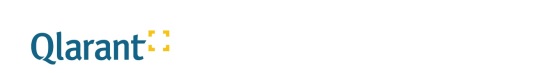 Terri ChristopherRFI CoordinatorQlarant – ZPIC Zone 428464 Marlboro Ave, Easton MD 21601Direct Dial: 410.770.3069Phone: 866-886-2658 x 11036 christophert@qlarant.comTo:	Amy MartinAdministrative AssistantFax Number:  410.820.0164Phone Number:	410.763.6226866.886.2658, ext. 11060Phone Number:	410.763.6226866.886.2658, ext. 11060From:       Phone Number:       Agency:       Fax Number:       Notes:Once received an email will be sent within 24 hours confirming receipt.Please ensure the HIPAA form is signed as we are unable to complete unsigned requests.Questions regarding the data should be addressed to Terri Christopher at 410.770.3069 or Pradeep Thakur at 210.527.8816.
Questions regarding receipt of the request or LEIR information may be directed to Amy Martin at 410.763.6226.Notes:Once received an email will be sent within 24 hours confirming receipt.Please ensure the HIPAA form is signed as we are unable to complete unsigned requests.Questions regarding the data should be addressed to Terri Christopher at 410.770.3069 or Pradeep Thakur at 210.527.8816.
Questions regarding receipt of the request or LEIR information may be directed to Amy Martin at 410.763.6226.